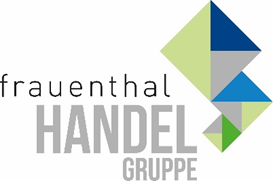 PRESSEINFORMATIONWien, im März 2023 Bosch Professional Werkzeug
Jetzt neu bei FrauenthalFrauenthal hat rund 1,3 Million Produkte im Sortiment. Für die allermeisten ist beim Einbau ein Werkzeug nötig. Da passt es perfekt, dass es nun bei SHT, ÖAG, Kontinentale und Elektromaterial.at ein großes Bosch-Werkzeug-Lagersortiment gibt. Hochleistungswerkzeuge für Hochleistungsprofis.Für alle, die Blau sehenBosch professional, die blaue Line, hat alles, was das Handwerker-Herz höherschlagen lässt: Elektro- und Messwerkzeuge plus Zubehör für Profis aus Handwerk und Industrie. Denn gute Werkzeuge erledigen zwar den Job, aber erst großartige Werkzeuge machen das Leben wirklich leichter. Mit Bosch Power Tools werden die härtesten Jobs zum Spaziergang. Die führende Akku-Technologie, das perfekte Zubehör und eine einfache Messtechnik sorgen Tag für Tag für beste Ergebnisse.Turbo – nicht nur beim Auto ein SpaßDie Biturbo-Geräte von Bosch sind echte Game Changer. Der leistungsstärkste SDS plus-Akku-Bohrhammer im Markt mit einer Schlagenergie von 5,8 J und Vibration-Control lässt seine Muskeln spielen. Der weltweit stärkste 18 Volt-Akku-Schrauber mit 150 Nm Drehmoment und vielen Funktionen ist stark und schlau. Die Kreissäge, die schneller und leichter ist als die Schwester mit Kabel, überzeugt mit ihrer hohen Schnittkapazität. All das und noch viel mehr ist Biturbo! Der 18 Volt Akku liefert so viel Power wie ein 2.000 Watt Kabel-Gerät; nur schneller, leichter, einfacher und sicherer.„Wir freuen uns sehr, dass wir mit Bosch einen namhaften Partner an Bord haben. Unseren Kunden liefern wir nun neben dem Material und vielen praktischen Lösungen jetzt auch ein noch umfangreicheres Werkzeug-Sortiment“, ist Franz Schantl, Leitung Einkauf Bereich Elektro bei der Frauenthal Handel Gruppe, begeistert über den Neuzugang. „Die Bosch Biturbo-Geräte sind so überzeugend, dass man sie auch für zu Hause haben will. Profis setzen eben immer auf Blau; die grüne Linie überlassen wir den Anfängern.“ Den neuen Bosch-Katalog gibt es ab sofort bei SHT, ÖAG, Kontinentale und Elektromaterial.at.Frauenthal Handel Gruppe AG
Mag. Nina Schön
T: +43 5 07 80 22281
nina.schoen@fthg.at
www.fthg.at